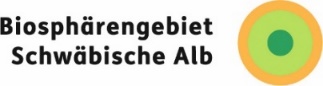 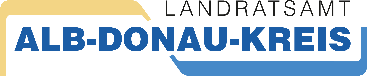 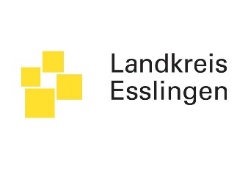 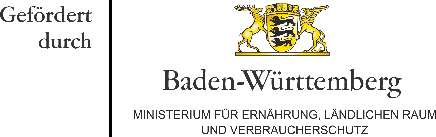 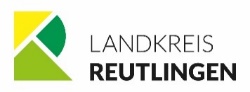 ___________________________________________________________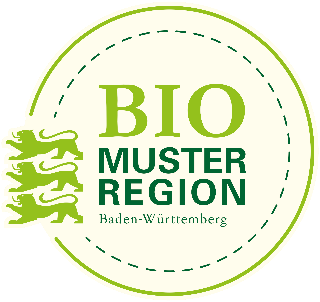 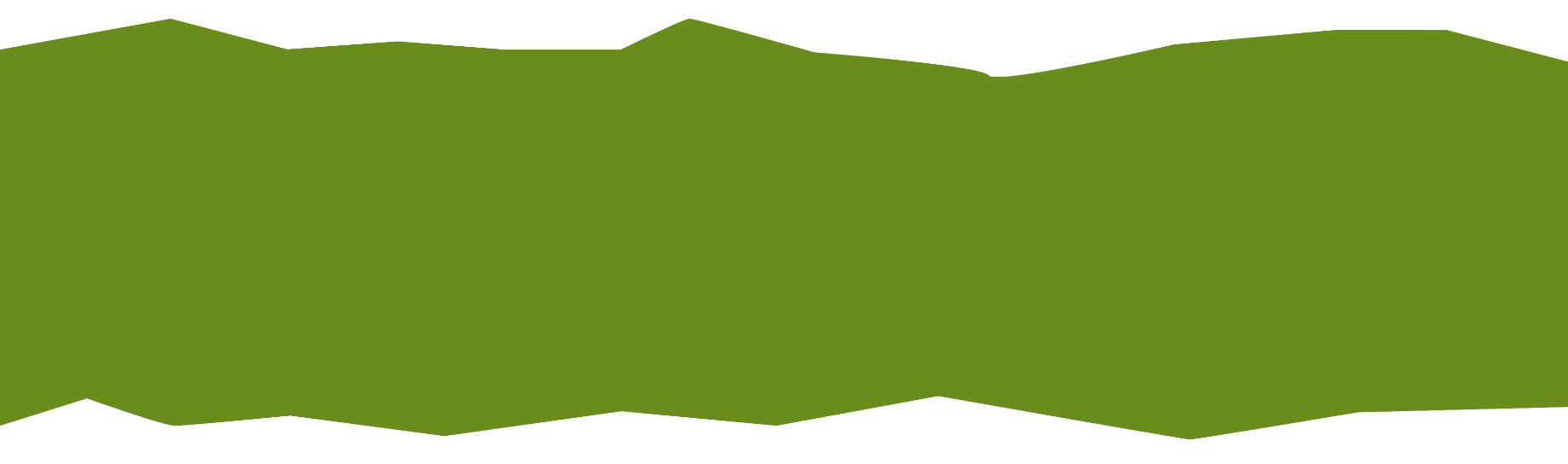 Bei Interesse, auf der Bio-Produkteliste der Bio-Musterregion gelistet zu werden, bitten wir dieses Dokument ausgefüllt an das Regionalmanagement zurück zu senden. (E-Mail: biomusterregion@verein-biosphaerengebiet-alb.de )Hinweis zum Datenschutz: Ihre personenbezogenen Daten werden vom Verein Biosphärengebiet Schwäbische Alb e.V. gespeichert und ausschließlich zur Kontaktaufnahme und Zusendung von Informationen im Rahmen der Bio-Musterregion verwendet. Die Daten werden nicht an Dritte weitergegeben. Sie können jederzeit die Löschung dieser Daten verlangen. Senden Sie uns hierzu einfach eine entsprechende E-Mail. Die Bio-Produkteliste ist zudem online hier abrufbar. Mit Ihrer Unterschrift stimmen Sie zudem zu, dass Ihre Kontaktdaten an mögliche Kooperationspartner im Rahmen der Bio-Musterregion und der Bio-Produkteliste weitervermittelt werden dürfen. Diese Zustimmung können Sie jederzeit widerrufen. Senden Sie uns ggf. einfach eine entsprechende E-Mail. Datum/ Unterschrift: _____________________________________ Außerdem habe ich Interesse/ Möglichkeitenfolgende Kulturen nach Absprache anzubauen (z.B. Kürbis/ Karotte/ Kartoffeln/..): 		____________________________________neue Kulturen anzubauen und benötige Informationen zum Anbau folgender Kulturen:		____________________________________folgende Verarbeitungsstrukturen (Bspw. Gemüseverarbeitung) am Betrieb anzugliedern: 	____________________________________BetriebAdresseStraßePLZ, OrtAnsprechpersonNameTelefonE-MailKontrollstellennr. (Bio-Zertifizierung)Bio-ProdukteVerarbeitungs-stufeMengenSaisonalität (Zeitraum Verfügbarkeit)Bezugs-möglichkeitenLieferung(Ja, im Umkreis von___ / Nein)Versand(Ja/ Nein)Bemerkungen